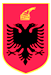 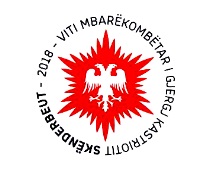 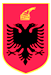 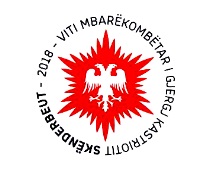 REPUBLIKA E SHQIPERISEKOMISIONI QENDROR I ZGJEDHJEVEV E N D I MPËR PËRDORIMIN E KAMERAVE REGJISTRUESE DHE TË MONITORËVE PËR SHFAQJEN E FLETËVE TË VOTIMIT NË VENDET E NUMËRIMIT TË VOTAVE NË ZGJEDHJET PËR ORGANET E QEVERISJES VENDORE 2019Komisioni Qendror i Zgjedhjeve në mbledhjen e datës 26.12.2018, me pjesëmarrjen e: Klement	ZGURI -		KryetarDenar 		BIBA -			Zv/KryetarBledar		SKËNDERI-		AnëtarEdlira		JORGAQI-		AnëtareRezarta	BITRI- 		Anëtareshqyrtoi çështjen me:OBJEKT:	Përdorimi i kamerave regjistruese dhe monitorëve për shfaqjen e fletëve të votimit në Vendin e Numërimit të Votave, në Zgjedhjet për organet e qeverisjes vendore 2019.	       BAZA LIGJORE: 	Neni 23, pika 1, germa a, neni 94, pika 4, të ligjit nr. 10019, datë 29.12.2008 “Kodi Zgjedhor i Republikës së Shqipërisë”, i ndryshuar.KQZ pasi shqyrtoi dokumentacionin e paraqitur dhe dëgjoi diskutimet e përfaqësuesve të partive politike,                                                             V Ë R E NKodi Zgjedhor në nenin 94, pika 4, përcakton se, në Vendin e Numërimit të Votave, KQZ-ja vendos për përdorimin e kamerave regjistruese dhe të monitorëve (ekraneve) për shfaqjen e fletëve të votimit përpara vlerësimit të tyre. Kamerat me rezolucion të lartë instalohen mbi çdo tavolinë numërimi për regjistrimin e vlerësimit të çdo flete votimi dhe transmetimin në kohë reale në monitorë (ekrane) të vendosur përballë vëzhguesve. Përvec sa parashikon neni 94, pika 4, për të monitoruar procesin e numërimit të votave në cdo VNV, KQZ do të realizoj edhe një sistem për të monitoruar procesin e numërimit të votave në çdo VNV nga ambientet e KQZ-së, duke parë në kohë reale në monitorë këto VNV.Ky proces është përdorur që prej zgjedhjeve për Kuvendin 2009 dhe tashmë KQZ disponon pajisjet kryesore të nevojshme për realizimin e tij.PËR KËTO ARSYE:Mbështetur në nenin 23, pika 1, germa a, nenin 94, pika 4, të Ligjit nr. 10019, datë 29.12.2008 “Kodi Zgjedhor i Republikës së Shqipërisë” i ndryshuar, VEND0SI:Përdorimin e kamerave regjistruese dhe të monitorëve (ekraneve), për regjistrimin dhe shfaqjen e fletëve të votimit, në Vendin e Numërimit të Votave në Zgjedhjet për organet e qeverisjes vendore 2019.Përdorimin e sistemit të monitorimit të numërimit të votave në VNV nga ambientet e KQZ-së në Zgjedhjet për organet e qeverisjes vendore 2019.3- Kundër këtij vendimi mund të bëhet ankim në Kolegjin Zgjedhor brenda 5 ditëve nga shpallja  e tij.4- Ky vendim hyn në fuqi menjëherë.Klement		ZGURI -		KryetarDenar 		BIBA -		Zv/KryetarBledar		SKËNDERI-		AnëtarEdlira			JORGAQI-		AnëtareRezarta		BITRI			Anëtare